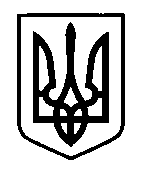 УКРАЇНАПрилуцька міська радаЧернігівська областьУправління освіти Про проведення II етапу апробації нового формату завдань для сертифікаційних робіт зовнішнього незалежного оцінювання з іноземних мовНа виконання наказу Міністерства освіти і науки України від 04.01.2017 № 4 «Про проведення II етапу апробації нового формату завдань для сертифікаційних робіт зовнішнього незалежного оцінювання з іноземних мов», враховуючи рішення колегії Міністерства освіти і науки України від 30.06.2016 (протокол № 7/4-20) «Про проведення апробаційного зовнішнього незалежного оцінювання результатів навчання, здобутих на основі повної загальної середньої освіти, з іноземних мов із використанням дворівневих (рівень В1 і рівень В2) предметних тестів»), наказу Українського центру оцінювання якості освіти від 02.03.2017 № 41 «Про затвердження Складу вибірки учасників II етапу апробації нового формату завдань для сертифікаційних робіт зовнішнього незалежного оцінювання результатів навчання, здобутих на основі повної загальної середньої освіти, з англійської, іспанської, німецької та французької мов», наказу управління освіти і науки обласної державної адміністрації від 12.04.2017 року № 148 «Про проведення ІІ етапу апробації нового формату завдань для сертифікаційних робіт зовнішнього незалежного оцінювання з іноземних мов» та з метою підготовки до запровадження з 2018 року нового формату завдань з розуміння мови на слух (аудіювання) для сертифікаційних робіт зовнішнього незалежного оцінювання (предметних тестів) з англійської, іспанської, німецької та французької мовНАКАЗУЮ:Провести 27 квітня 2017 року у Прилуцькій гімназії № 5 імені Віктора Андрійовича Затолокіна II етап апробації нового формату завдань для сертифікаційних робіт зовнішнього незалежного оцінювання результатів навчання, здобутих на основі повної загальної середньої освіти, з англійської мови із виконанням предметних тестів рівня В1 для випускників Прилуцької гімназії № 5 імені Віктора Андрійовича Затолокіна та Прилуцької загальноосвітньої школи І-ІІІ ступенів № 14, які вивчали англійську мову на рівні стандарту або академічному рівні (далі – апробаційне тестування). Призначити відповідальним за організацію апробаційного тестування методиста міського методичного центру управління освіти Клугмана Д.Г.Директорам гімназії № 5 імені Віктора Андрійовича Затолокіна та ЗОШ І-ІІІ ступенів № 14 (Бурлаку Н.О., Ященко Л.В.):Забезпечити участь учнів у апробаційному тестуванні.Створити умови для проведення апробаційного тестування, організувати внесення загальноосвітніми навчальними закладами відповідних змін до розкладу уроків класів, учні яких братимуть участь в апробаційному тестуванні.Міському методичному центрові управління освіти (Чернякова С.М.) надавати консультативну та методичну допомогу адміністраціям  загальноосвітніх навчальних закладів задіяних у апробаційному тестуванні.Контроль за виконанням наказу покласти на головного спеціаліста управління освіти Колошко О.П.Начальник управління освіти							С.М.ВОВК13 квітня 2017 р.НАКАЗм. Прилуки№ 152